LUNDII/ GéométrieProgramme de constructionTrace un cercle de centre O et de diamètre 16 cm.Trace un diamètre [AB].Sur [AB], place [CD)= 5 cm. Son milieu est O.Trace la droite perpendiculaire à [AB] passant par C. Elle coupe le cercle en E et F.Trace la droite parallèle à [EF] et passant par D. Elle coupe le cercle en G et H (G est du même côté que F).Comment s’appelle la figure EFGH ? Que représentent [EH] et [FG] pour le cercle ? Que dire de [EG] et [FH] ? Trace les figures GAH et EBF. Comment s’appellent-elles ? II/ Calcul mental : Retrancher un nombre décimal à un nombre entierUtilise le complément à l'unité supérieure (vu la semaine dernière) pour calculer.Exemple : 15 – 6,8Je calcule d’abord le complément à 7. 6,8 pour aller à 7  0,2.				De 7 pour aller à 15  8Donc 15 – 6,8 = 8,210 – 4,7 = _______	47 – 7,8 = _______	12 – 3,1 = _______	357 – 30,6 = _______	542 – 27,8 = _______8 – 2,5 = _______	90 – 5,2 = _______    38 – 14,1 = _______           20 – 5,1 = _______            64 – 4,7  = _______6 – 1,4 = _______	4 – 2,5  = _______         9 – 8,2 = _______            6 – 1,5 = _______	    65 – 2,6 = _______5 – 0,6= _______            15 – 5,3 = _______         16 – 5,3 = _______         42 – 2,9 = _______             47 – 6,4 = _______III/ Calcul : Exercice 6 page 65.IV/ Numération : Ex 9 p. 42MARDII/ Problème de la semaineEx 13 page 207II/ Calcul mental : Retrancher un nombre décimal à un nombre entier 11 – 2,7 = ______	7 – 6,8 = ______	52 – 2,1 = ______	135 – 30,6 = ______	235 – 100,8 = ______18 – 2,5 = _______	29 – 4,3 = _______      58 – 24,1 = _______              24 – 3,5 = _______           4 – 3,7  = _______16 – 4,4 = ______	14 – 3,5  = ______         39 – 2,2 = ______    326 – 20,8 = ______	               55 – 15,6 = _______52 – 2,6= ______            35 – 4,3 = ______         26 – 3,3 = _______         22 – 2,7 = _______             32 – 16,4 = _______III/ NumérationEx 16 p. 43JEUDII/ Calcul mental : Retrancher un nombre décimal à un nombre entier15 – 4,2 = _______	4 – 1,8 = _______	27 – 3,7 = _______	257 – 52,2 = _______	    42 – 27,4 = ______28 – 7,5 = _______	30 – 15,2 = _______    85 – 14,6 = _______          28 – 10,1 = _______          74 – 2,7  = _______22 – 11,4 = _______	44 – 1,6  = _______        51 – 50,2 = _______          76 – 16,5 = _______        15 – 3,6 = _______72 – 12,5= _______          52 – 3,3 = _______       36 – 5,8 = _______       256 – 14,7 = _______        147 – 7,8 = _______II/ CalculEx 6 page 66III/ Géométrie : la symétrie axialeRegarde cette vidéo : https://www.youtube.com/watch?v=XUwMu7uKJ98Exercices 3 et 5 page 141IV/ NumérationExercice 13 page 41VENDREDII/ Numération Exercice 10 page 42Exercice 14 page 43II/ Calcul1) Calcule : attention, choisis la méthode la plus rapide. Tous ces calculs ne sont pas à poser ! a. 3,2 x 4,37= ................ b. 72,85 x 100 = ............... c. 11 + 824,56 = ............... d. 45,39 - 9 = ............... e. 576,3 + 67, 86 = ............... f. 842 – 4 = ................. g. 84,2 ÷ 100 = ............... III/ Géométrie : Choisis dans le document PDF joint 3 figures à compléter en réalisant le symétrique. 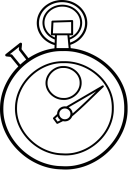 Top chrono : 20 calculs en 3 minutes !)Top chrono : 20 calculs en 3 minutes !)Top chrono : 20 calculs en 1 minute !)